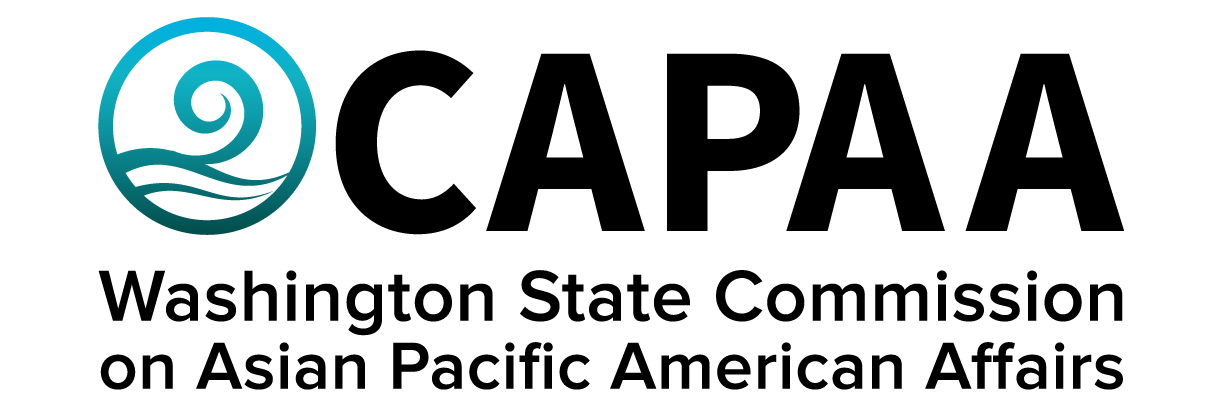 Public Board Meeting AgendaSaturday, June 25, 2022; 10:00 a.m. – 2:00 p.m.The Civic Building: 322 N Commercial St. Bellingham, WA 98225AGENDAAGENDAAGENDATimeBusiness ItemSpeaker10:00 AMCall to OrderChair Nam Nguyen10:01Roll CallChair Nam Nguyen10:02Welcome (10 min)Cmmr. Satpal Sidhu(Whatcom Co. Exec)10:12Approval of AgendaAction to approveChair Nam Nguyen10:13Approval of MinutesAction to approveChair Nam Nguyen10:15Sponsorship RequestsFil-Am Yakima Valley 70th Ann. Celebration ($500)Action to approveRepresentative to attend (Yakima)Japan Festival @ Mukai Farm & Garden ($500)Action to approveRepresentative to attend (Vashon Island)Chair Nam Nguyen10:30Commissioner Community Updates (5 min each)Roundtable11:20Lunch/BreakCatered by Tandoori Bites11:40Labor & Industries LEP Community RelationsCarmen RiveraCommunity Relations SpecialistDepartment of Labor & Industries11:55 Public Comment12:25Staff ReportDirector Toshiko Hasegawa1:10Video Presentation: The Arc of Healing & ReconciliationCmmr. Satpal Sidhu1:30AdjournChair Nam Nguyen1:30 PMThe Arc of Healing & Reconciliation Monument TourCommemorating discrimination against East Indian, Chinese, and Japanese immigrants in the PNWGuided by Cmmr. Satpal Sidhu